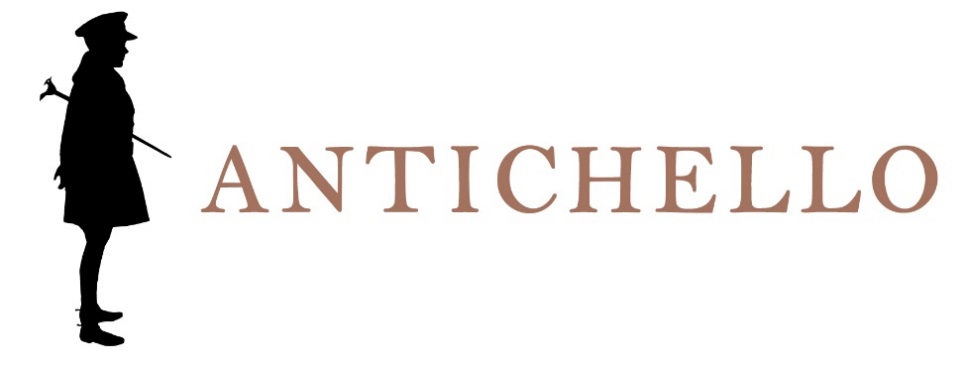 CABERNETVENEZIEINDICAZIONE GEOGRAFICA TIPICAZona di produzioneVigneti a Nord-Est di Verona.Varietà delle uveCabernet Sauvignon 100%.Dati analiticiAlcool 12% Vol.Acidità totale ca. 5,50 g/l.VinificazionePigia-diraspatura delle uve. Temperatura di fermentazione tra i 20-25°C. 12 giorni di macerazione.AffinamentoIn contenitori d’acciaio e ca. 3 mesi in bottiglia.Descrizione organoletticaColore rosso rubino tendente al violaceo. Profumo vinoso caratteristico.Ottimo corpo. Sapore armonico, asciutto e robusto.Servizio18°C in bicchiere tulipano.AccostamentiCarni rosse, selvaggina e formaggi stagionati.Longevità2 - 3 anni.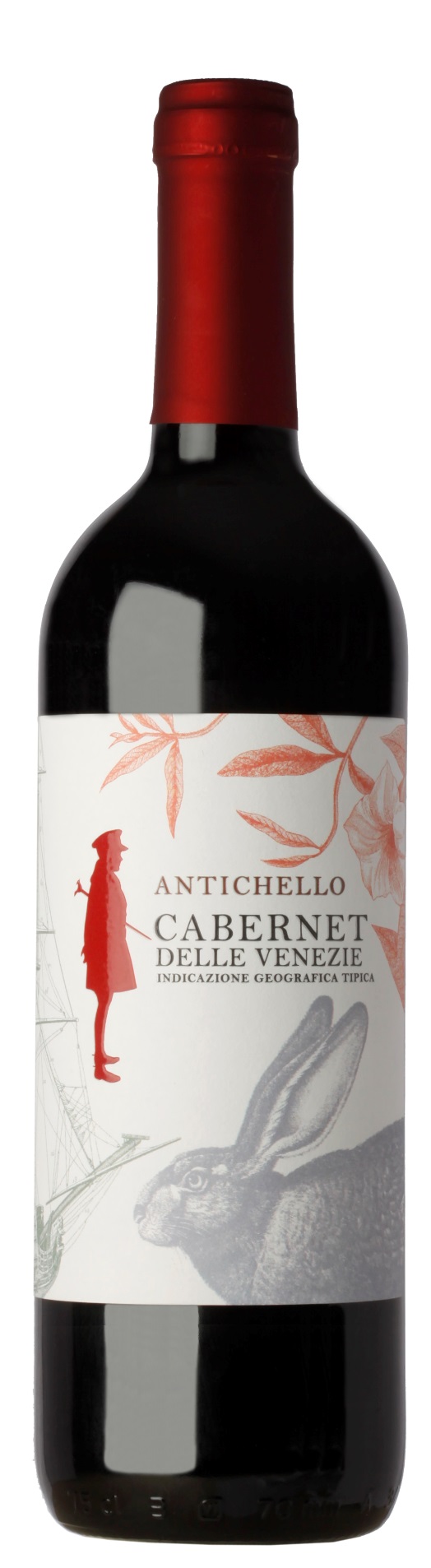 